Участники открытого конкурса с дистанционным участием «Длинная Коса - Девичья Краса» 2020г.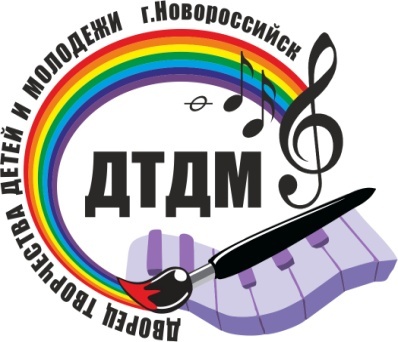 №Фамилия,имяучастникаОбразовательное учреждениеВозрастСсылкаТитулБаранова СофияМБОУ ООШ №15, 4 класс10 летПобедительница открытого конкурса «Длинная коса -девичья краса 2020»  в номинации «Самая Милая»Кальная Анна  МБОУ СОШ №16 класс 4 10 летhttps://youtu.be/dIly5_j0fdgПобедительница открытого конкурса «Длинная коса -девичья краса 2020»  в номинации«Лучшая семейная традиция»Бутанян МиланияМБОУ СОШ № 27, 4 класс10 летПобедительница открытого конкурса «Длинная коса -девичья краса 2020»  в номинации« Самая толстая коса»Ваюта Таисия МБОУ СОШ № 34, 1 класс8 летhttps://youtu.be/-cF9UiMusjsПобедительница открытого конкурса «Длинная коса -девичья краса 2020» возрастная категория 8-12 летНазарова ВероникаГимназия № 6, 5 класс11 летhttps://youtu.be/gBYyBNbYayMПобедительница открытого конкурса «Длинная коса -девичья краса 2020»  в номинации «Фотомодель»Добровольская ЕкатеринаМБОУ СОШ № 22, 7 класс13 летПобедительница открытого конкурса «Длинная коса -девичья краса 2020»  в номинации« Самая Нежная»Сазонова АнфисаМБОУ СОШ № 14, 5 класс12 летhttps://youtu.be/3IDLpo7wzZcПобедительница открытого  конкурса «Длинная коса -девичья краса 2020»  в номинации« Самая Артистичная»Смолянинова ДарьяМБОУ СОШ № 40, 3 класс9 летhttps://youtu.be/2jL95fTsugMПобедительница открытого конкурса «Длинная коса -девичья краса 2020»  в номинации « Самая длинная коса»Фролова УльянаМБОУ СОШ № 34, 6 класс13 летhttps://youtu.be/iGrTPTB_7AwПобедительница открытого конкурса «Длинная коса -девичья краса 2020»  в номинации« Самая Творческая»Верина ДарьяМБОУ СОШ № 24, 4 класс10 летhttps://youtu.be/6BmxW-FZXKAПобедительница открытого конкурса «Длинная коса -девичья краса 2020»  в номинации« Самая лучшая визитная карточка»Верина  Полина МБОУ СОШ № 24, 8 класс14 летhttps://youtu.be/vBQlfp0LNUAПобедительница открытого конкурса «Длинная коса -девичья краса 2020» возрастная категория 13-15 летЮнда МилаМБОУ СОШ № 34, 1 класс8 летПобедительница открытого конкурса «Длинная коса -девичья краса 2020»  в номинации  «Самая Юная»